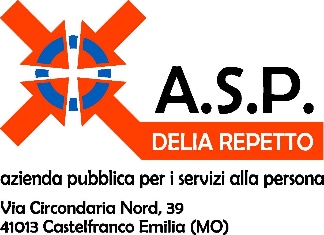 Determinazione n. 376 del 22/11/2019 OGGETTO: COSTITUZIONE DEL FONDO DELLE RISORSE PER IL FINANAZIAMENTO DELLA RETRIBUZIONE DI POSIZIONE E DI RISULTATO DEL PERSONALE DIRIGENZIALE ANNO 2019  IL DIRETTOREDATO ATTO che l’attività di costituzione del fondo delle risorse per il finanziamento della retribuzione di posizione e di risultato del personale dirigenziale anno 2019 costituisce atto unilaterale dell’Amministrazione, non soggetto a concertazione o contrattazione, in conformità alle vigenti disposizioni di legge e di controllo collettivo di lavoro;VISTO l’art. 26 del CCNL del personale dirigente del comparto Regione ed autonomie locali del 23.12.1999 e s.m.i. (Area II) che prevede la disciplina delle risorse per il finanziamento della retribuzione di posizione e di risultato; RICHIAMATO l’art. 9, c. 2 bis, del D.L. n.78/2010, convertito nella L. 122/2010, come modificato dall’art. 1, comma 456, della L. 147/2013 e l’art. 33 del D. lgs. 75/2017 che prevede che a decorrere dal 1 gennaio 2017, l’ammontare complessivo delle risorse destinate annualmente al trattamento accessorio del personale, anche di livello dirigenziale, di ciascuna delle amministrazioni pubbliche, di cui all’articolo 1, comma 2, del decreto legislativo 30 marzo 2001, n. 165, non può superare il corrispondente importo determinato per l’anno 2016. A decorrere dalla predetta data l’articolo 1, comma 236, della legge 28 dicembre 2015, n. 208 è abrogato; RICHIAMATA la deliberazione dell’Amministratore Unico n. 26 del 01.10.2019 avente ad oggetto “Linee di indirizzo per la costituzione del Fondo per il finanziamento della retribuzione di posizione e di risultato della Dirigenza-Annualità 2019”;VISTO il prospetto di calcolo redatto sulle indicazioni e sulle valutazioni emerse nelle linee di indirizzo della deliberazione sopra richiamata; DATO ATTO che non risulta applicabile il consolidamento delle decurtazioni fino al 2014 e dal 2015 in poi, in quanto la dirigenza è stata istituita nell’anno 2019 e il numero delle figure dirigenziale, pari a 1 unità;VISTO che il fondo delle risorse per il finanziamento della retribuzione di Posizione e di Risultato del personale dirigenziale anno 2019, risulta pari a euro 20.000,00;RITENUTO procedere alla determinazione del fondo delle risorse per il finanziamento della retribuzione di posizione e di risultato del personale dirigenziale anno 2019, come da prospetto allegato e che il totale del fondo personale dirigente 2019 risulta pari a euro 20.000,00; DATO ATTO che la costituzione del fondo di cui al presente atto potrà essere eventualmente adeguata a seguito della sottoscrizione del contratto dei Dirigenti Comparto Funzioni Locali per il triennio 2016/2018; VISTO l’art. 107, 3° comma lett. e) del decreto legislativo 18.08.2000 n. 267;   VISTI gli artt. 50 e 51 dello Statuto Comunale; VISTO l’art. 36 del Regolamento di contabilità; DETERMINA di approvare la costituzione del fondo per il personale dirigente 2019, determinato secondo la vigente disciplina contrattuale di comparto e quantificato in euro 20.000,00, come da allegato A) quale parte integrante e sostanziale del presente atto; di dare atto che nella costituzione del fondo è stato tenuto conto di quanto previsto dall’art. 9, c. 2 bis, del D.L. n.78/2010, convertito nella L. 122/2010, come modificato dall’art. 1, comma 456, della L. 147/2013 e dall’art. 33 del D. Lgs. 75/2017, il quale prevede che “A decorrere dal 1 gennaio 2017, l’ammontare complessivo delle risorse destinate annualmente al trattamento accessorio del personale, anche di livello dirigenziale, di ciascuna delle amministrazioni pubbliche, di cui all’articolo 1, comma 2, del decreto legislativo 30 marzo 2001, n. 165, non può superare il corrispondente importo determinato per l’anno 2016. A decorrere dalla predetta data l’articolo 1, comma 236, della legge 28 dicembre 2015, n. 208 è abrogato.”; di dare atto che allo stato non risultano decurtazioni da consolidare essendo stata istituita la dirigenza nell’anno 2019 e che il numero delle figure dirigenziale è il medesimo dell’anno 2019 pari a 1 unità;  di dare atto che sul presente provvedimento il Revisore dei Conti ha espresso parere positivo in merito alla compatibilità dei costi con i vincoli di bilancio e quelli derivanti dall’applicazione delle norme di legge ai sensi dell’art. 40-bis, comma 1, del D. Lgs. 165/2001 e ss.mm.ii;  di trasmettere altresì copia del presente provvedimento alle OO.SS. Castelfranco Emilia,21/11/2019              IL DIRETTORE  Dott.ssa Elena Zini              _________________